КАК ВЕРНУТЬ ПРОДУКТЫ ПРОДАВЦУ?Продукты питания занимают особое место среди товаров, когда речь идет о возврате и обмене.ЧТО ТАКОЕ ПРОДОВОЛЬСТВЕННЫЕ ТОВАРЫ?К продовольственным товарам относится вся продукция, имеющаяся в магазинах или на продуктовых базах, которая может быть употреблена в пищу человеком после ее покупки или проведения кулинарной обработки.Но некоторые продавцы имеют свою внутреннюю политику возврата, могут пойти навстречу и обменять товар, если он вам не подошел. ПОМНИТЕ, ЧТО ЭТО - ЛИЧНАЯ ИНИЦИАТИВА ПРОДАВЦА. По закону он в полном праве отказать вам в приёме качественных продуктов обратно.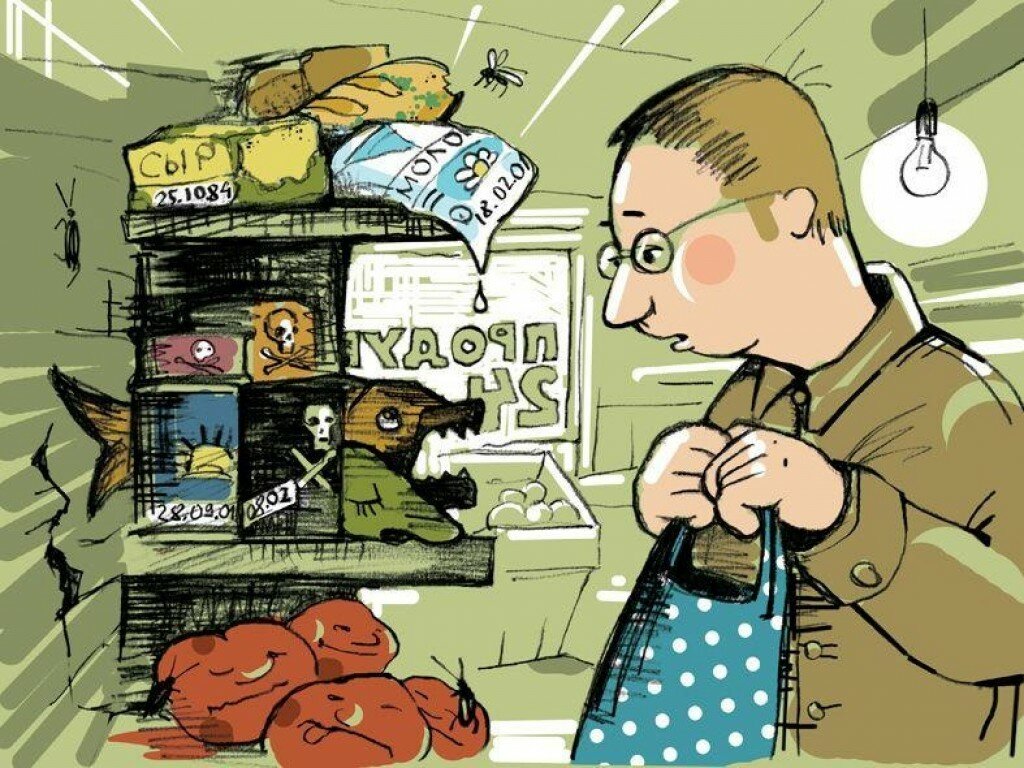 При покупке некачественного продовольственного товара можно:Обменять продукт на аналогичный, но качественный.Получить деньги обратно.Получить часть средств обратно и оставить продукты у себя (в случае если недостаток товара не угрожает жизни или здоровью потребителя).Простые правила.Претензия на замену или возврат некачественного продукта питания может быть оформлена:до окончания срока годности товара (с приложением доказательств) если вы покупали товар с не истекшим сроком годности.после окончания срока годности товара - в случае, если вы купили товар с истекшим сроком годности, или если вы физически и морально пострадали от использования некачественного продукта питания и имеете доказательства (показания свидетелей, чеки, медицинскую справку, результаты экспертизы).В случае отсутствия веских доказательств продавец вправе отказать в замене/возврате продовольственного товара.Что нужно для возврата продуктов питания ненадлежащего качества?Сам некачественный товар или его остатки, годные для идентификации товара;Чек, подтверждающий покупку этого продукта (или другое доказательство покупки).Паспорт (для заполнения заявления на возврат, если понадобится его составить).ВАРИАНТЫ РАЗВИТИЯ СОБЫТИЙ:В претензии нужно указать:Название продавца (с чека). Контактные данные заявителя (ФИО, адрес проживания, телефон);Суть претензии и требование;Перечень документов, подтверждающих (которые также прилагаются к претензии): покупку товара именно у данного продавца (чек, банковская выписка и  пр.), если документа нет – можно сослаться на показания свидетелей; причинённый вред жизни/здоровью;расходы на восстановление здоровья;прочие доказательства, подтверждающие Вашу позицию.Дата составления/подачи и подпись заявителя.Претензию нужно отдать администрации магазина, проследив, чтобы на ней поставили отметку о вручении: дата принятия, подпись, расшифровка подписи, печать продавца (у ИП печати может не быть). При наличии каких-либо проблем в решении конфликта придётся обращаться в Управление Роспотребнадзора и/или суд.Вскрытая упаковка – не повод для отказа!Повреждение упаковки не является причиной отказа в возврате товара. Если продавец не хочет принимать некачественные продукты обратно из-за нарушения целостности упаковки - он поступает незаконно. В этом случае оставьте соответствующую запись на сайте магазина в разделе обратной связи или письменное заявление, на 2-м экземпляре которого продавцом ставится отметка о принятии. А также обратитесь в Роспотребнадзор по месту жительства.Консультацию и практическую помощь по вопросам защиты прав потребителей можно получить:в Общественной приёмной Управления Роспотребнадзора по Новгородской области: В. Новгород, ул. Германа, д.14, каб.  № 101, тел. 971-106в Центре по информированию и консультированию потребителей: г. Великий Новгород, ул. Германа 29а, каб. 5,12; телефон 8(8162)77-20-38, 73-06-77, “ВКонтакте” - vk.com/zppnovgorod; e-mail - zpp.center@yandex.ru; сайт - www.cgevnov.ru.В круглосуточном режиме работает Единый консультационный центр, телефон 8 800 555 49 43 (звонок бесплатный), без выходных дней на русском и английском языках.Функционирует Государственный информационный ресурс для потребителей https://zpp.rospotrebnadzor.ru. Каждый потребитель может ознакомиться с многочисленными памятками, обучающими видеороликами, образцами претензионных и исковых заявлений, судебной практикой Роспотребнадзора в сфере защиты прав потребителей.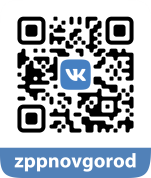 